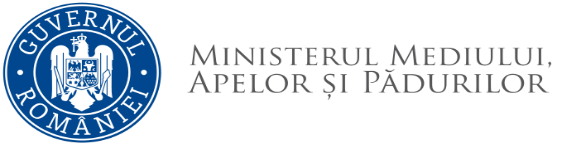 Rezultatul probei de selecţie a dosarelor la concursul de recrutare organizat pentru ocuparea postului contractual temporar vacant de inspector de specialitate IA din cadrul Direcției Relații Internaționale și Protocol27.08.2021 - proba scrisăAfişat azi, 19.08.2021, ora 14:30.Candidaţii nemulţumiţi de rezultatele obţinute la proba de selecţie a dosarelor pot depune contestaţie în termen de cel mult 24 de ore de la data afişării rezultatului( respectiv până vineri, 20.08.2021, ora 14:30) la secretarul comisiei, et. II, camera 329, la sediul Ministerului Mediului Apelor și Pădurilor din Bld. Libertății, Nr. 12. Nu se vor lua în considerare contestațiile trimise pe e-mail. Secretar comisie,Andreea-Elena BUDALĂNr. Crt.Număr dosarRezultatul selecţiei dosarelorMotivul respingerii dosarului1.DRU/216006/12.08.2021ADMIS -